Titular del Movilidad EuropassTitular del Movilidad EuropassTitular del Movilidad Europass	1	APELLIDO(S)  *	2	NOMBRE(S) *	3	DIRECCIÓNSustituir con texto propioSustituir con texto propioSustituir con texto propioSustituir con texto propioSustituir con texto propio	4	FECHA DE NACIMIENTO	5	NACIONALIDADSustituir con texto propioSustituir con texto propioSustituir con texto propio	Sustituir con texto propioSustituir con texto propioSustituir con texto propioSustituir con texto propioOrganización que expide el documentoOrganización que expide el documentoOrganización que expide el documento	6	NOMBRE DE LA ORGANIZACIÓN *	7	NÚMERO DEL DOCUMENTO *	8	FECHA DE EXPEDICIÓN *Sustituir con texto propioSustituir con texto propioOrganización de origenOrganización de origenOrganización de origen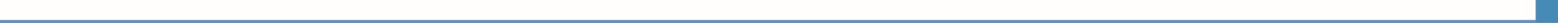 	9	NOMBRE Y DIRECCIÓN *	9	NOMBRE Y DIRECCIÓN *	10	SELLO Y/O FIRMASustituir con texto propioSustituir con texto propioSustituir con texto propioSustituir con texto propioSustituir con texto propioSustituir con texto propioSustituir con texto propioSustituir con texto propio	11	NOMBRE(S) Y APELLIDO(S) DE LA PERSONA DE REFERENCIA O TUTOR *	11	NOMBRE(S) Y APELLIDO(S) DE LA PERSONA DE REFERENCIA O TUTOR *	12	TELÉFONO *Sustituir con texto propioSustituir con texto propioSustituir con texto propio	13	TÍTULO/CARGO	14	CORREO ELECTRÓNICO *Sustituir con texto propioSustituir con texto propioSustituir con texto propioOrganización de acogidaOrganización de acogidaOrganización de acogida	15	NOMBRE Y DIRECCIÓN *	15	NOMBRE Y DIRECCIÓN *	16	SELLO Y/O FIRMASustituir con texto propioSustituir con texto propioSustituir con texto propioSustituir con texto propioSustituir con texto propioSustituir con texto propioSustituir con texto propioSustituir con texto propio	17	NOMBRE(S) Y APELLIDO(S) DE LA PERSONA DE REFERENCIA O TUTOR *	17	NOMBRE(S) Y APELLIDO(S) DE LA PERSONA DE REFERENCIA O TUTOR *	18	TELÉFONO *Sustituir con texto propioSustituir con texto propioSustituir con texto propio	19	TÍTULO/CARGO	20	CORREO ELECTRÓNICO *Sustituir con texto propioSustituir con texto propioSustituir con texto propio* Los apartados con asterisco deberán cumplimentarse obligatoriamente.* Los apartados con asterisco deberán cumplimentarse obligatoriamente.* Los apartados con asterisco deberán cumplimentarse obligatoriamente.Descripción del proyecto de movilidadDescripción del proyecto de movilidadDescripción del proyecto de movilidadDescripción del proyecto de movilidadDescripción del proyecto de movilidadDescripción del proyecto de movilidad	21	OBJETIVO DEL PROYECTO DE MOVILIDAD  *	21	OBJETIVO DEL PROYECTO DE MOVILIDAD  *	21	OBJETIVO DEL PROYECTO DE MOVILIDAD  *	21	OBJETIVO DEL PROYECTO DE MOVILIDAD  *	21	OBJETIVO DEL PROYECTO DE MOVILIDAD  *	21	OBJETIVO DEL PROYECTO DE MOVILIDAD  *Sustituir con texto propioSustituir con texto propioSustituir con texto propioSustituir con texto propioSustituir con texto propioSustituir con texto propio	22	INICIATIVA DE EDUCACIÓN O FORMACIÓN EN LA QUE SE COMPLETÓ EL PROYECTO DE MOVILIDAD	22	INICIATIVA DE EDUCACIÓN O FORMACIÓN EN LA QUE SE COMPLETÓ EL PROYECTO DE MOVILIDAD	22	INICIATIVA DE EDUCACIÓN O FORMACIÓN EN LA QUE SE COMPLETÓ EL PROYECTO DE MOVILIDAD	22	INICIATIVA DE EDUCACIÓN O FORMACIÓN EN LA QUE SE COMPLETÓ EL PROYECTO DE MOVILIDAD	22	INICIATIVA DE EDUCACIÓN O FORMACIÓN EN LA QUE SE COMPLETÓ EL PROYECTO DE MOVILIDAD	22	INICIATIVA DE EDUCACIÓN O FORMACIÓN EN LA QUE SE COMPLETÓ EL PROYECTO DE MOVILIDADSustituir con texto propioSustituir con texto propioSustituir con texto propioSustituir con texto propioSustituir con texto propioSustituir con texto propio	23	PROGRAMA COMUNITARIO O DE MOVILIDAD CORRESPONDIENTE	23	PROGRAMA COMUNITARIO O DE MOVILIDAD CORRESPONDIENTE	23	PROGRAMA COMUNITARIO O DE MOVILIDAD CORRESPONDIENTE	23	PROGRAMA COMUNITARIO O DE MOVILIDAD CORRESPONDIENTE	23	PROGRAMA COMUNITARIO O DE MOVILIDAD CORRESPONDIENTE	23	PROGRAMA COMUNITARIO O DE MOVILIDAD CORRESPONDIENTESustituir con texto propioSustituir con texto propioSustituir con texto propioSustituir con texto propioSustituir con texto propioSustituir con texto propio		DURACIÓN DE LA ESTANCIA FORMATIVA		DURACIÓN DE LA ESTANCIA FORMATIVA		DURACIÓN DE LA ESTANCIA FORMATIVA		DURACIÓN DE LA ESTANCIA FORMATIVA		DURACIÓN DE LA ESTANCIA FORMATIVA		DURACIÓN DE LA ESTANCIA FORMATIVA	24	DESDE *	25  HASTA *Competencias adquiridas durante la estancia formativaCompetencias adquiridas durante la estancia formativaCompetencias adquiridas durante la estancia formativaCompetencias adquiridas durante la estancia formativaCompetencias adquiridas durante la estancia formativaCompetencias adquiridas durante la estancia formativa	26A	ACTIVIDADES / TAREAS LLEVADAS A CABO DURANTE EL PROYECTO DE MOVILIDAD  *	26A	ACTIVIDADES / TAREAS LLEVADAS A CABO DURANTE EL PROYECTO DE MOVILIDAD  *	26A	ACTIVIDADES / TAREAS LLEVADAS A CABO DURANTE EL PROYECTO DE MOVILIDAD  *	26A	ACTIVIDADES / TAREAS LLEVADAS A CABO DURANTE EL PROYECTO DE MOVILIDAD  *	26A	ACTIVIDADES / TAREAS LLEVADAS A CABO DURANTE EL PROYECTO DE MOVILIDAD  *	26A	ACTIVIDADES / TAREAS LLEVADAS A CABO DURANTE EL PROYECTO DE MOVILIDAD  *Sustituir con texto propioSustituir con texto propioSustituir con texto propioSustituir con texto propioSustituir con texto propioSustituir con texto propio	27A	COMPETENCIAS RELACIONADAS CON EL EMPLEO	27A	COMPETENCIAS RELACIONADAS CON EL EMPLEO	27A	COMPETENCIAS RELACIONADAS CON EL EMPLEO	27A	COMPETENCIAS RELACIONADAS CON EL EMPLEO	27A	COMPETENCIAS RELACIONADAS CON EL EMPLEO	27A	COMPETENCIAS RELACIONADAS CON EL EMPLEOSustituir con texto propioSustituir con texto propioSustituir con texto propioSustituir con texto propioSustituir con texto propioSustituir con texto propio	28A	COMPETENCIAS LINGÜÍSTICAS	28A	COMPETENCIAS LINGÜÍSTICAS	28A	COMPETENCIAS LINGÜÍSTICAS	28A	COMPETENCIAS LINGÜÍSTICAS	28A	COMPETENCIAS LINGÜÍSTICAS	28A	COMPETENCIAS LINGÜÍSTICASSustituir con texto propioSustituir con texto propioSustituir con texto propioSustituir con texto propioSustituir con texto propioSustituir con texto propio	29A	COMPETENCIAS DIGITALES	29A	COMPETENCIAS DIGITALES	29A	COMPETENCIAS DIGITALES	29A	COMPETENCIAS DIGITALES	29A	COMPETENCIAS DIGITALES	29A	COMPETENCIAS DIGITALESSustituir con texto propioSustituir con texto propioSustituir con texto propioSustituir con texto propioSustituir con texto propioSustituir con texto propio	30A	COMPETENCIAS DE ORGANIZACIÓN / GESTIÓN	30A	COMPETENCIAS DE ORGANIZACIÓN / GESTIÓN	30A	COMPETENCIAS DE ORGANIZACIÓN / GESTIÓN	30A	COMPETENCIAS DE ORGANIZACIÓN / GESTIÓN	30A	COMPETENCIAS DE ORGANIZACIÓN / GESTIÓN	30A	COMPETENCIAS DE ORGANIZACIÓN / GESTIÓNSustituir con texto propioSustituir con texto propioSustituir con texto propioSustituir con texto propioSustituir con texto propioSustituir con texto propio	31A	COMPETENCIAS COMUNICATIVAS	31A	COMPETENCIAS COMUNICATIVAS	31A	COMPETENCIAS COMUNICATIVAS	31A	COMPETENCIAS COMUNICATIVAS	31A	COMPETENCIAS COMUNICATIVAS	31A	COMPETENCIAS COMUNICATIVASSustituir con texto propioSustituir con texto propioSustituir con texto propioSustituir con texto propioSustituir con texto propioSustituir con texto propio	32A	OTRAS COMPETENCIAS	32A	OTRAS COMPETENCIAS	32A	OTRAS COMPETENCIAS	32A	OTRAS COMPETENCIAS	32A	OTRAS COMPETENCIAS	32A	OTRAS COMPETENCIASSustituir con texto propioSustituir con texto propioSustituir con texto propioSustituir con texto propioSustituir con texto propioSustituir con texto propio	33A	FECHA *			33A	FECHA *			34A	FIRMA DE LA PERSONA DE REFERENCIAO TUTOR *	34A	FIRMA DE LA PERSONA DE REFERENCIAO TUTOR *	34A	FIRMA DE LA PERSONA DE REFERENCIAO TUTOR *	 35A   	FIRMA DEL TITULAR* Los apartados con asterisco deberán cumplimentarse obligatoriamente.* Los apartados con asterisco deberán cumplimentarse obligatoriamente.* Los apartados con asterisco deberán cumplimentarse obligatoriamente.* Los apartados con asterisco deberán cumplimentarse obligatoriamente.* Los apartados con asterisco deberán cumplimentarse obligatoriamente.* Los apartados con asterisco deberán cumplimentarse obligatoriamente.Registro de los cursos seguidos y de las calificaciones / créditos obtenidosRegistro de los cursos seguidos y de las calificaciones / créditos obtenidosRegistro de los cursos seguidos y de las calificaciones / créditos obtenidos	26B	NÚMERO DE MATRÍCULA DELBENEFICIARIO *Sustituir con texto propioSustituir con texto propioSuprimir o añadir líneas según sea necesario.Suprimir o añadir líneas según sea necesario.Suprimir o añadir líneas según sea necesario.	33B	MEMORIA / INFORME / TESIS	33B	MEMORIA / INFORME / TESIS	33B	MEMORIA / INFORME / TESISSustituir con texto propioSustituir con texto propioSustituir con texto propio	34B	CERTIFICADO / DIPLOMA / TÍTULO OBTENIDO	34B	CERTIFICADO / DIPLOMA / TÍTULO OBTENIDO	34B	CERTIFICADO / DIPLOMA / TÍTULO OBTENIDOSustituir con texto propioSustituir con texto propioSustituir con texto propio	35B	APELLIDO(S) Y NOMBRE(S) DEL TUTOR O RESPONSABLE ADMINISTRATIVO *	35B	APELLIDO(S) Y NOMBRE(S) DEL TUTOR O RESPONSABLE ADMINISTRATIVO *	36B	FIRMA DEL TITULARSustituir con texto propioSustituir con texto propio	37B	FECHA DE VALIDACIÓN *	37B	FECHA DE VALIDACIÓN *	38B	NOMBRE Y DIRECCIÓN DEL CENTRO *	38B	NOMBRE Y DIRECCIÓN DEL CENTRO *	39B	SELLO Y/O FIRMASustituir con texto propioSustituir con texto propioSustituir con texto propioSustituir con texto propioSustituir con texto propioSustituir con texto propioSustituir con texto propioSustituir con texto propio* Los apartados con asterisco deberán cumplimentarse obligatoriamente.* Los apartados con asterisco deberán cumplimentarse obligatoriamente.* Los apartados con asterisco deberán cumplimentarse obligatoriamente.